7 октября провели Флешмоб ко дню рождения президента.Учащиеся и администрация школы поздравили президента с юбилеем и выразили ему поддержку и свои пожелания.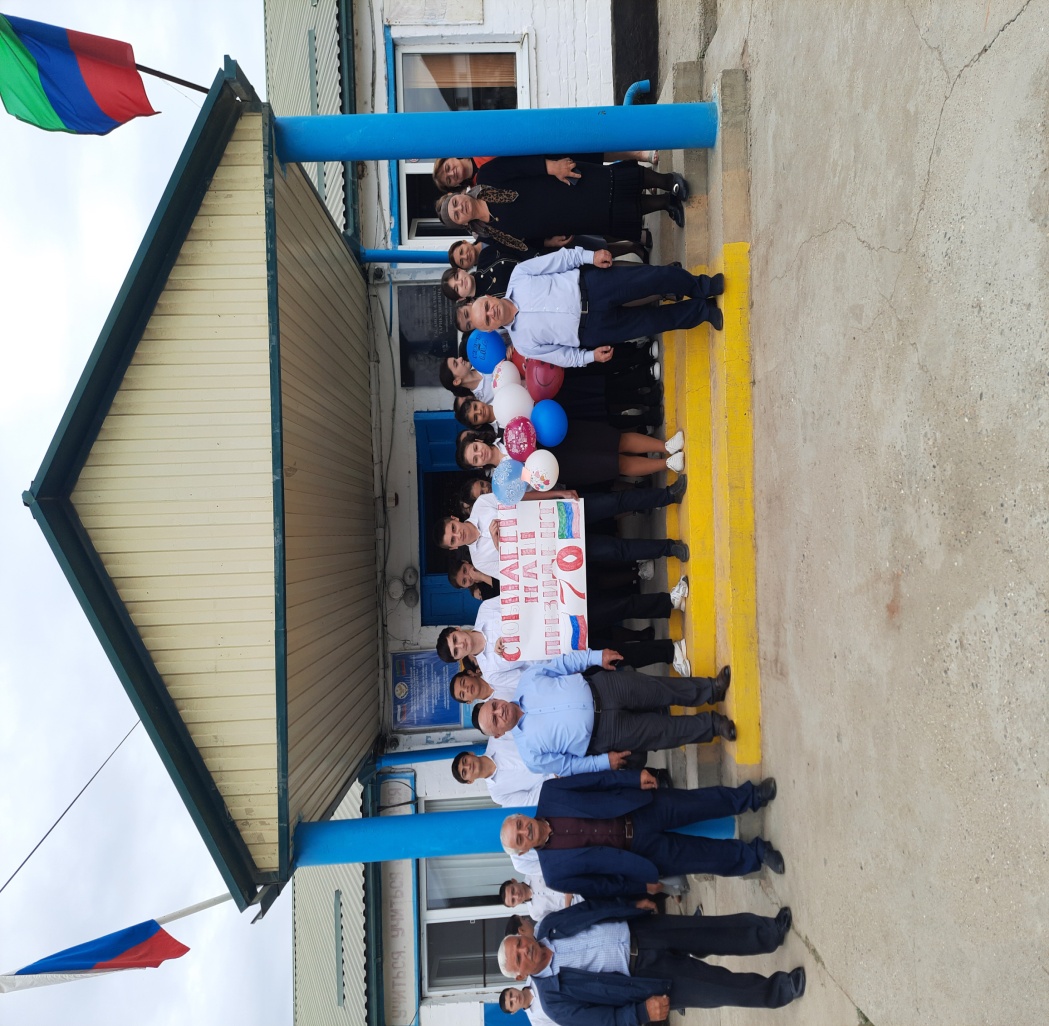 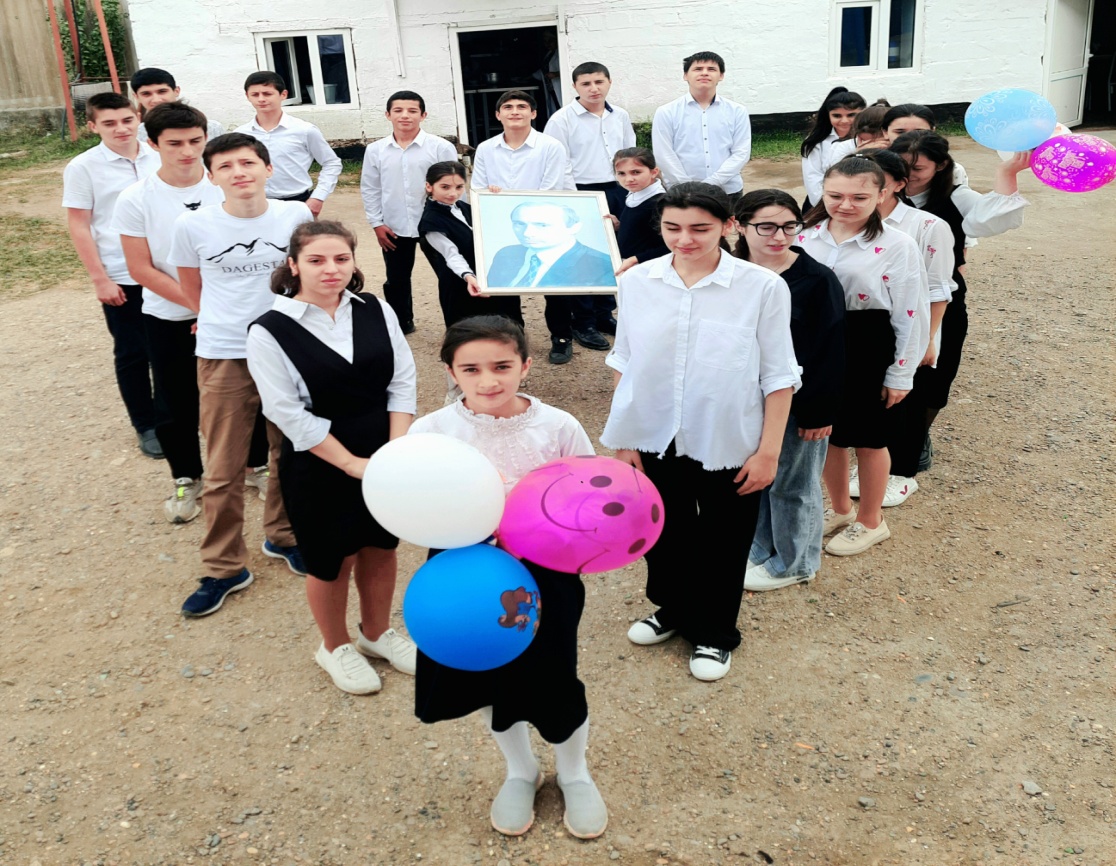 